Instytucja Zarządzająca Programem Rozwoju Obszarów Wiejskich na lata 2014-2020 – Minister Rolnictwa i Rozwoju Wsi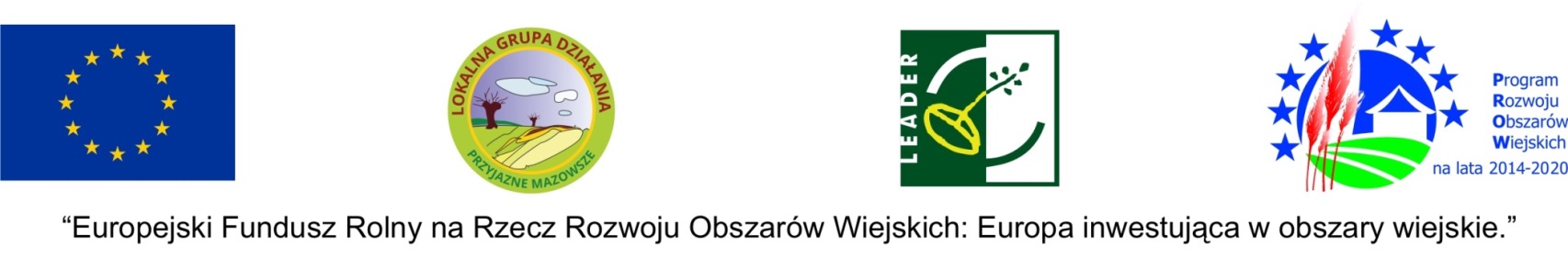 Materiał informacyjny opracowany przez Lokalną Grupę Działania-Przyjazne Mazowsze.Operacja pt. „Marka – Przyjazne Mazowsze II edycja” współfinansowana ze środków Unii Europejskiej w ramach poddziałania 19.2 „Wsparcie na wdrażanie operacji w ramach strategii rozwoju lokalnego kierowanego przez społeczność” w ramach działania „Wsparcie dla rozwoju lokalnego w ramach inicjatywy LEADER” objętego Programem Rozwoju Obszarów Wiejskich na lata 2014-2020 Marka lokalna – IDEA i ZASADY FUNKCJONOWANIA   Zakres warsztatów: dobre praktyki zarządzania markami lokalnymi w innych regionach, kryteria i zasady funkcjonowania pod marką lokalną, korzyści, obowiązki i oczekiwana zmiana związana z wprowadzeniem marki, pomysły na współpracę pod markąPROGRAM WARSZTATÓWCentrum Edukacyjno-Konferencyjne MODR O/Poświętne, 17 lutego 2024 r.IDEA I ZASADY FUNKCJONOWANIA POD MARKĄ OBSZARU PRZYJAZNE MAZOWSZEIDEA I ZASADY FUNKCJONOWANIA POD MARKĄ OBSZARU PRZYJAZNE MAZOWSZE09:00 – 09:30Wprowadzenie, prezentacja dot. zarządzania marką lokalną09:30 – 10:30Idea marki w opowieści o miejscu i produktach /dyskusja, oczekiwania uczestników/10:30 – 11:30Kryteria dla produktów markowych obszaru Przyjazne Mazowsze/praca w grupach, dyskusja/11:30 – 11:45Przerwa11:45 – 13:00MARKOWE PRODUKTY – związek z regionem pochodzenia, testowa ocena produktów/praca warsztatowa/13:00 – 13:30Przerwa obiadowa13:30 – 14:15 Korzyści i obowiązki związane z funkcjonowaniem pod marką lokalną/praca warsztatowa/14:15 – 14 :45Sieciowanie pod marką lokalną – pomysły na współpracę/praca warsztatowa/14:45 - 15:00Podsumowanie warsztatów